If there are images in this attachment, they will not be displayed.   Download the original attachment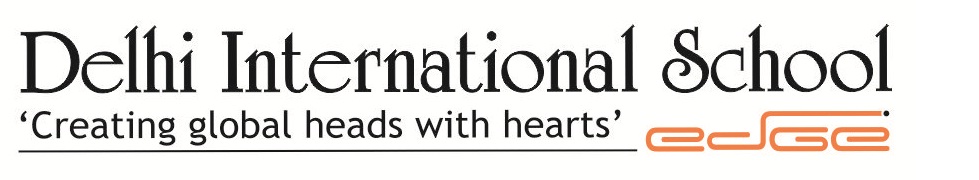 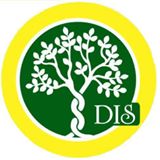 Planner of the month- NovemberSession- 2015-2016Class- Nursery – LilyTHEME: Let’s Explore “How sweet the world is.”Good HabitsKeeping QuietPlayingCross the roadClimbing up and down the steps EnglishIntroduction of small letters i, j, k, l, m, n, o and p.हिंदी स्वर : ओ और औ |Maths Introduction of Pre-number concept: Over-Under, Above-Below, Front-Back and Time.Introduction of numbers: 21-25.EVSUnit: Fun with Animals.                  Seasons and Festivals: Bright Diwali.Art & Craft   Fish under water, walking pencil, The Tree, Table Lamp, Sea Creatures, A starry Night.RhymesFestivals.बन्दर मामाMusic I am a little tea potKarateFull basic exercise.Upper middle down punch, block and stretching 1-2.TaekwondoConditioning exercisesSingle punchDouble punchFront kickBlockDanceWestern stepsBasic steps with handsTEACHERS INCHARGE- Ms.Jyoti Thakur and Ms.Sneha Sharma